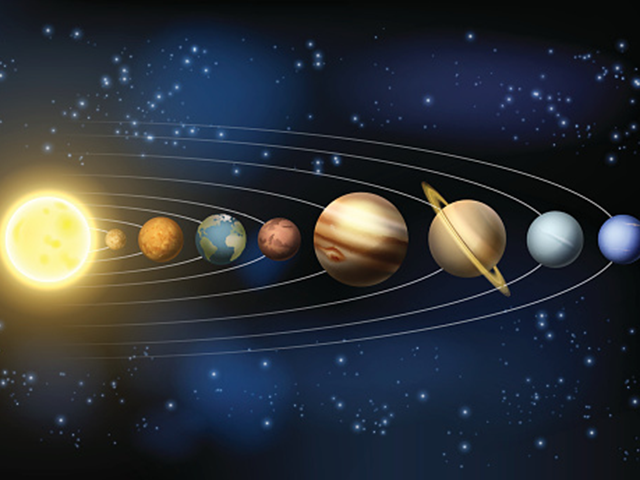 The Sun is a star at the centre of our solar system.There are 8 planets in our solar system: Mercury, Venus, Earth, Mars, Jupiter, Saturn, Uranus and Neptune.These all orbit (travel) around the sun.Earth and space – Year 5The moon orbits the EarthIt takes about 28 days to complete its orbit.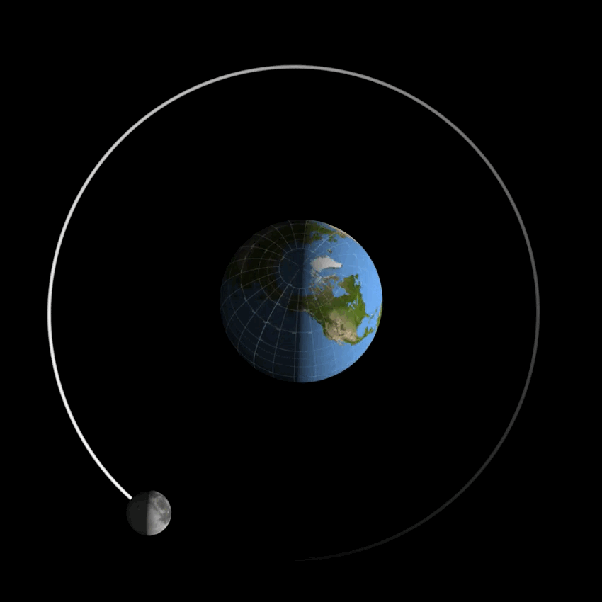 The Earth orbits the Sun. It takes 365¼ days to complete its orbit around the Sun. This is a year.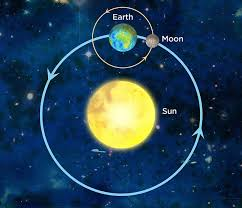 The Earth rotates (spins) on its axis once every 24 hours.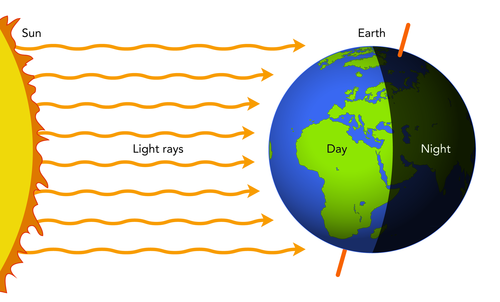 Key vocabularyKey vocabularyEarthThe planet we live on. It is the third planet from the Sun.SunThe Sun is the star at the centre of our solar system. It is not safe to look directly at the Sun, even when wearing dark glasses.MoonThe moon is the only natural satellite of the Earth.planetsLarge round objects, made of rock or gas, that move around the sun.solar systemThe sun and all the planets that orbit around it.starA huge ball of glowing gas in space.rotateWhen an object rotates it turns (spins) on its axis.orbitThe curved path that an object follows going around a star or a planet.Significant scientistsSignificant scientistsNicolaus Copernicus(1473-1543)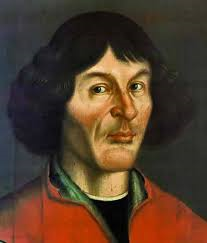 Nicolaus was a Polish astronomer and mathematician who formulated the heliocentric model of the solar system that placed the Sun rather than the Earth at the centre of the universe.Maggie Aderin-Pocock(born 1968)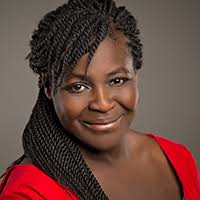 Maggie is a British space scientist and science educator. She is working on the observation instruments for the Aeolus satellite, which will measure wind speeds to help the investigation of climate change.